附件5：河北省心理咨询师协会心理咨询专业人员登记注册申请注册心理咨询师注册证书示例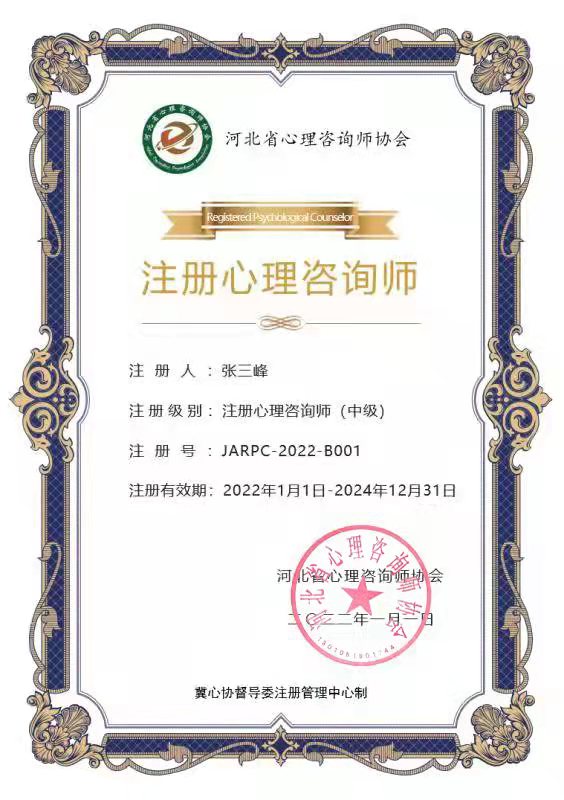 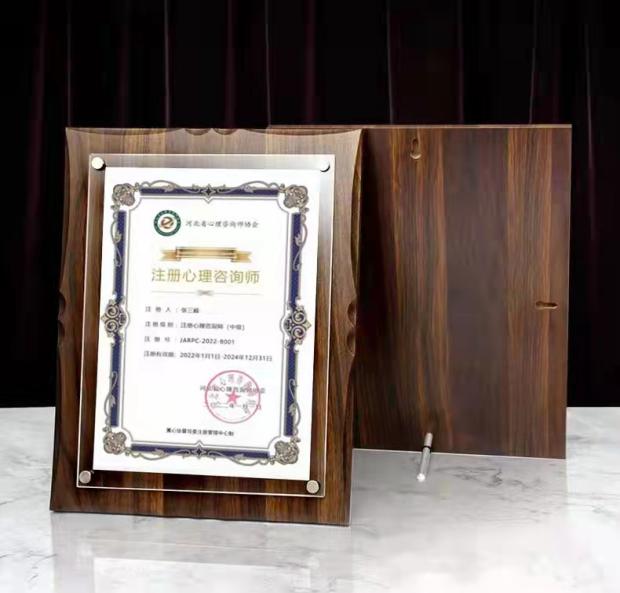 